What is the difference between climate and weather?What is climatology?How is climate studied? And how do scientists know that the climate has changed over time?What tools are used to forecast the weather?How have new technologies advanced meteorology? Why is weather forecasting important?What are some factors that affect a planet’s climate?What is the Earth’s atmosphere composed of?Why is the atmosphere so important?Identify the layers of the Earth’s atmosphere. Include the distances from the Earth’s surface.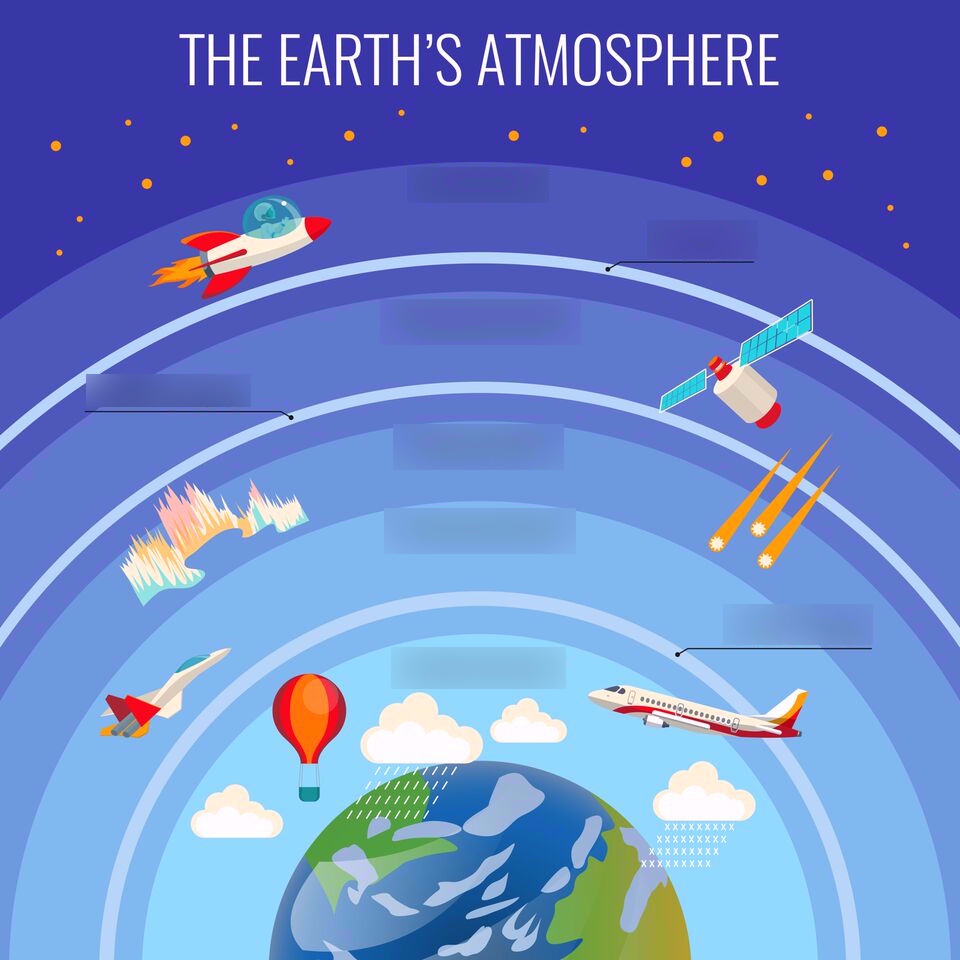 11)	What can different types of clouds tell us about the weather?